INOVAČNÍ VZDĚLÁVACÍ NÁSTROJE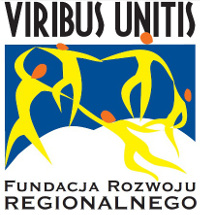 Téma: „BLIK”Didaktické podklady připravili:Dr. Tomasz ZacłonaDr. Monika MakowieckaCvičení Udělej si krátký test – Necháš se lehce podvést?V televizi vidíš reklamu na výprodej domácí elektroniky – televize mají být levnější o 80%. Jak zareaguješ? (zvol jednu odpověď a písmeno zakroužkuj)Stojíš před dveřmi obchodu už od 7 ráno a čekáš, až otevřou Pokud se najde chvilka, budeš uvažovat o tom, že by ses do obchodu podíval. Třeba se opravdu nejde něco zajímavéhoPřipadá ti nemožné, že by sleva byla až tak velkáJak často se účastníš sms-kových soutěží?Často, někdo přece musí vyhrát všechny ty ceny Někdy, když je výhra opravdu atraktivní, se dáš přesvědčitNikdy, takové soutěže slouží jen k vytahování peněz z lidíNa dveře ti zaklepe neznámý člověk a prosí tě, abys podpořil nadaci pro pomoc nemocným dětem. Co uděláš?Dáš mu drobné, musíš přece pomoct potřebnýmUděláš peněžní převod, i když později začínáš uvažovat, jestli tě nezneužiliNapřed si důkladně ověříš totožnost osoby. Když se ujistíš, že to není podvod – věnuješ peníze na dobrý účelKamarád si od tebe půjčí hodně peněz a slíbí ti, že Ti je vrátí za týden. Po dvou týdnech...Zeptáš se ho, jestli má pořád problémy, že bys mu možná mohl ještě nějak pomoctPřipomeneš mu, že už je po termínu a že by ti měl vrátit penízeŘekneš mu, že můžeš počkat ještě pár dnů, ale déle ne, protože sám peníze potřebuješPokud obdržíš zprávu od svého přítele, že nutně potřebuje finanční pomoc, protože právě uvíznul v cizí zemi a okradli ho, co uděláš?Pošleš mu své úspory expresním převodem v přesvědčení, že zachraňuješ přítele...Budeš trochu překvapený, že tě o to prosí, ale zvítězí v tobě empatie a uděláš mobilní převodZavoláš na dané číslo a pokusíš se ověřit si identitu přítele. Tolik se mluví o podvodnících...Stojíš ve frontě na housky. Najednou k tobě přijde žena a zeptá se: „Promiňte, můžu jít první?” Co odpovíš?Zdvořile souhlasíšNebudeš z toho nadšený, ale budeš na tolik překvapený, že beze slova ženu pustíš před sebeOdpovíš: Ne, stoupněte si do řadyPředstav si, že jsi jedním z pilotů letadla. Letíte poměrně nízkou rychlostí, když najednou tvůj společník začíná lehce kývat hlavou, ale nedává ti žádný jiný signál (během letu to znamená vysunutí podvozku, což je při nízké rychlosti velmi nebezpečné). Poslechneš gesto svého mentora?Samozřejmě, přece dal signálAno. Pokud to říká expert, znamená to, že se víc vyzná a je to tak. S lehkou nervozitou, ale přece jen vysouváš podvozek.Ne. Učili mě, že při nízké rychlosti je to nebezpečné, a nebudu riskovat bezpečí pasažérů. Podvozek nevysouvám.Jdeš do obchodu, aby sis koupil boty. Ve výloze si všimneš hezkých bot a vcházíš do obchodu si je prohlédnout a vyzkoušet. Boty jsou ideální, ale zdá se ti, že cena neodpovídá kvalitě jejich provedení. Přesto se rozhodneš je koupit, protože se ti zalíbil jejich dizajn. Přijdeš ke kase, za kterou stojí milý pán, který si za boty řekne o tisícovku. S lehce kyselým výrazem se rozhodneš mu zaplatit. Po chvilce přichází jiný zaměstnanec a říká: „Ale prosím vás, můj drahý příteli! Pro tohoto speciálního zákazníka máme zvláštní akci. Boty stojí 600 korun!” Co si o tom myslíš?To je od nich hrozně milé! Určitě se tu zase vrátím, když se ke mně chovali tak zdvořile!Budeš trochu překvapený, že mají hrozný nepořádek v cenách. Nakonec se ale rozhodneš pro nákup za „úžasnou speciální cenu”Tahle cena už odpovídá kvalitě. Je hezké, že ji snížili, ale není to nic speciálního. Boty si nekoupíš.Vracíš se domů autem. Píchl jsi gumu a nemůžeš jet dál. Přichází za tebou žena a nabízí pomoc. Říkáš ji, že máš před sebou ještě kus cesty a nechceš ji obtěžovat. Neznámá trvá na tom, abys její nabídku přijal, a ty nakonec souhlasíš a využíváš její pomoci. Po půlhodině jízdy, když konečně dorazíte na místo, jí děkuješ a ptáš se, co bys pro ni mohl udělat na oplátku. Žena nic nechce. Po dvou měsících potkáváš tu samou ženu, která tě prosí, abys ji prokázal službu a půjčil jí dost vysokou peněžní částku. Co uděláš?Dám jí peníze. Přece mi pomohla a musím se jí nějak odvděčitPeníze jí půjčíš, i když se obáváš, že ti je může nevrátitNedávám jí peníze. Přestože mi pomohla, prosí o příliš mnoho. Čicháš podvodCestou do školy potkáváš velmi dobrou známou, se kterou jsi nebyl v kontaktu už pár let. Po delším rozhovoru tě kamarádka prosí o půjčku. Přísahá, že ti peníze vrátí a odvolává se na vaši dlouholetou známost. Co uděláš?Přesto, že jsme se dlouho neviděli, rozhodnu se jí peníze půjčitCítíš se pod mírným tlakem, ale půjčíš jí polovinu částkyBěhem té dlouhé doby se leccos změnilo. Přestože ji mám hodně rád, peníze jí nepůjčímVýsledek:6 a víc odpovědí a – jde tě bohužel lehce podvést, 6 a víc odpovědí b – cítíš sice neklid, když začínáš podléhat prosbám, ale nakonec tě někdo může podvést, 6 a víc odpovědí c – GRATULACE! Není snadné tě podvést 